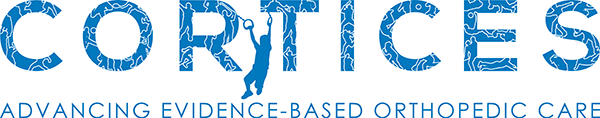 Membership ApplicationRequirements for Application:Application FormCurriculum VitaeLetter of Support from current CORTICES member (sponsor)Letter of Institutional Support from Division or Department Chair, or CMOName:Title:Institution:Address:Email:Cell:Do you take call at a Pediatric Level I Trauma Center?  Which cities/states are in your catchment area?  Approximate population? How many pediatric emergency visits does your emergency department see each year?  How many Orthopedic department clinic visits per year?How many Orthopaedic cases do you perform per month?							Trauma?							Infection?Why are you interested in being a member of CORTICES?What will your membership bring to the group?What are your current clinical/research interests related to pediatric orthopaedic trauma? Are you or any of your partners involved in other pediatric orthopaedic multi-center study groups?  If so, which groups?Please email completed application, including name of CORTICES sponsor, to Allan Beebe Allan.Beebe@nationwidechildrens.org and Jennifer Laine jenniferlaine@gillettechildrens.com 